Администрация Чамзинского муниципального районаРеспублики МордовияПОСТАНОВЛЕНИЕ27. 06. .	                                                                                                       № 480р.п. Чамзинка        В соответствии с Федеральным законом от 29 декабря . № 273-ФЗ "Об образовании в Российской Федерации" и приказа Министерства образования и науки Российской Федерации от 30 августа . N 1015 "Об утверждении Порядка организации и осуществления образовательной деятельности по основным общеобразовательным программам - образовательным программам начального общего, основного общего и среднего общего образования", администрация Чамзинского муниципального районаПОСТАНОВЛЯЕТ:1. Внести изменения в постановление администрации Чамзинского муниципального района от 24.05.2019г №358 «Об организации обучения без дискриминации лиц с ограниченными возможностями здоровья и получения ими качественного образования, в том числе посредством организации инклюзивного образования в образовательных организациях Чамзинского муниципального  района» следующего содержании: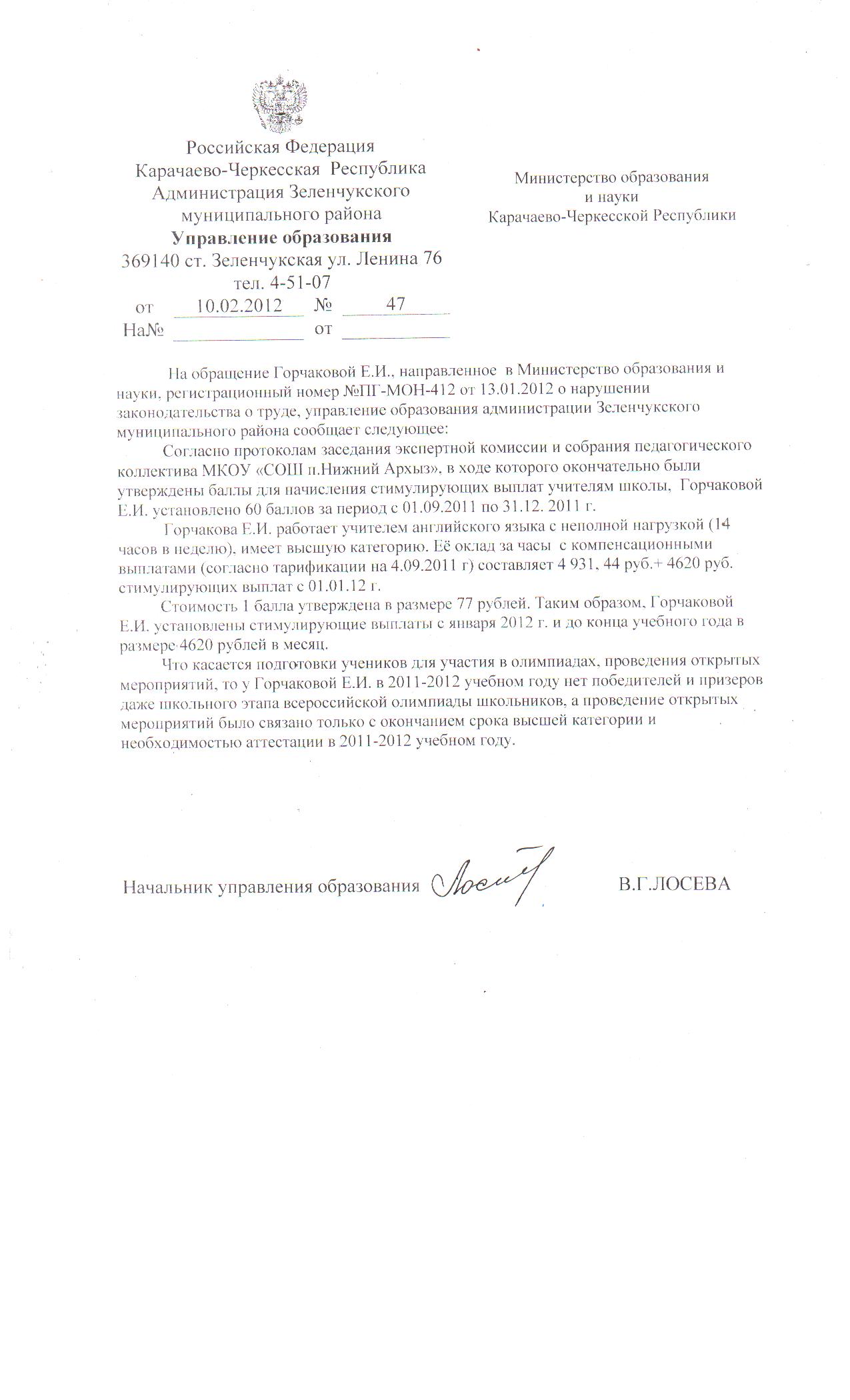 1.1. Пункт 2.11.1. «Положения об организации обучения без дискриминации лиц с ограниченными возможностями здоровья и получения ими качественного образования, в том числе посредством организации инклюзивного образования в образовательных организациях Чамзинского муниципального района» изложить в новой редакции:«2.11.1. Содержание образования и условия организации и воспитания обучающихся с ограниченными возможностями здоровья определяются адаптированной образовательной программой, а для инвалидов также в соответствии с индивидуальной программой реабилитации инвалида».2. Настоящее постановление вступает в силу со дня его опубликования в информационном бюллетене.    Глава Чамзинского муниципального района                                                     В.Г. ЦыбаковО внесении изменений в постановление администрации Чамзинского муниципального района от 24.05.2019г № 358 «Об организации обучения без дискриминации лиц с ограниченными возможностями здоровья и получения ими качественного образования, в том числе посредством организации инклюзивного образования  в образовательных организациях Чамзинского муниципального  района»